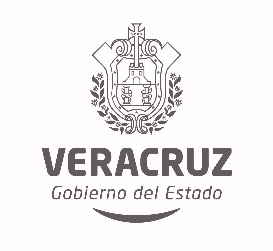 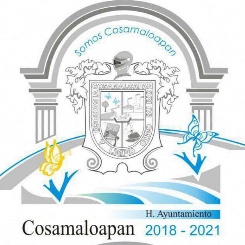 TMC/074/2020LIC. JUAN SANCHEZ CRUZTITULAR DE LA UNIDAD DE TRANSPARENCIAPor este medio y en cumplimiento del párrafo XI de Obligaciones Comunes de la Ley número 875 de Transparencia y Acceso a la Información Pública para el Estado de Veracruz para Ayuntamientos, los Contrataciones de Servicios Profesionales por Honorarios, al 31 de MARZO de 2020.Le Informo lo siguiente:LAS CONTRATACIONES POR SERVICIOS PROFESIONALES POR HONORARIOS, GENERADOS AL 31 DE MARZO DEL 2020, FUERON POR LA CANTIDAD DE $ 13,132.00 (TRECE MIL CIENTO TREINTA Y DOS PESOS 00/100 M.N.)Sin otro asunto que agregar quedo a sus órdenes.ATENTAMENTE:COSAMALOAPAN DE CARPIO VERACRUZA 04 DE MAYO DE 2020